Psary, dnia 06.08.2021 r.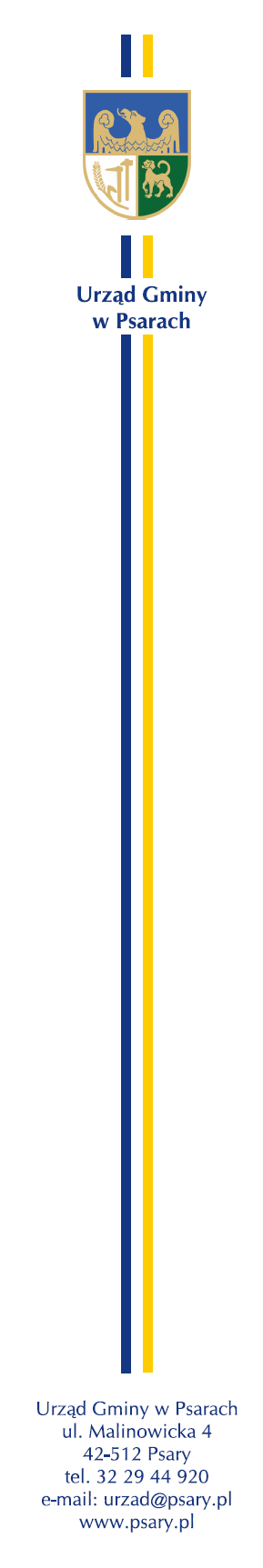 Zamawiający:Gmina Psaryul. Malinowicka 442-512 PsaryAdres do korespondencji:Urząd Gminy w Psarachul. Malinowicka 442-512 Psarywg rozdzielnika	Działając na podstawie art. 222 ust. 4 ustawy z 11 września 2019 r. – Prawo zamówień publicznych (Dz.U. z 2019 r. poz. 2019 ze zm.), zamawiający informuje, że na realizację zamówienia zamierza przeznaczyć kwotę 142 375,40 zł (brutto).Rozdzielnik:Platforma zakupowa: https://platformazakupowa.pl/pn/psary , zakładka dedykowana postępowaniu.a/aSprawę prowadzi: Arkadiusz Maraszek; e-mail: arkadiuszmaraszek@psary.plDotyczy:postępowania przetargowego o udzielenie zamówienia publicznego prowadzonego w trybie podstawowym art. 275 pkt 2 ustawy, 
o wartości zamówienia nie przekraczającej progów unijnych o jakich stanowi art. 3 ustawy z 11 września 2019 r. - Prawo zamówień publicznych (Dz. U. z 2019 r. poz. 2019), na zadanie pn.: „Modernizacja budynku byłej szkoły w Malinowicach”.